Малыш ябедничает. Чем может быть вызвано подобное поведение?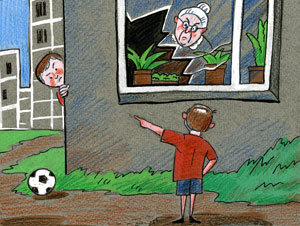 Если крохе нет 3 лет, не стоит беспокоиться. В этом возрасте дети оценивают свои поступки по реакции старших. Малыш пока только учится различать хорошие и плохие поступки. Значит, не нужно считать его ябедой. А вот дети постарше очень наблюдательны. Они стараются копировать действия взрослых. 
Приведем пример:
Папа пришел поздно вечером после рабочего дня, и мама сразу же стала рассказать ему о проблемах у приятельницы, о конфликте с сотрудницей, о шалостях ребенка и так далее. Вы просто сообщаете новости. Копируя вас, чадо начинает рассказывать о своих впечатлениях и переживаниях. Обсуждайте с крохой все действия, которые ему запомнились.
Дети осознанно доносят друг на друга после 5 лет. Ваша задача – провести грань между настоящим и ненастоящим ябедничеством.

Примеры:
1. Малыш сказал вам, что младший брат собирается выйти на проезжую часть, чтобы смотреть на машины. Это является предупреждением об опасности.
2. Чадо вам говорит, что Петя дергал Наташу за косички, а Дима постоянно отбирает его машинки. Это просьба о помощи.3. Ребенок говорит, что старшая сестра порвала юбку. Это настоящее ябедничество. Почему малыши ябедничают?Вероятно, ябедничеством чадо пытается добиться уважения и доказать свою значимость. В данном случае нужно внушить ему, что он выбрал неправильный метод. Добиться уважения и хорошего отношения можно только талантами, умениями и хорошими поступками. Мало похвалы и много запретовЭто тоже может провоцировать малыша к ябедничеству. Таким образом он пытается заслужить поощрение старших. Если в семье отсутствует взаимопонимание и мама его почти не хвалит, кроха ищет одобрение «на стороне». В данном случае нужно позволять чаду некоторые шалости и чаще хвалить его. Боязнь наказанийОдной из причин подобного поведения также является несправедливость. Если отец и мать имеют несколько детей и не выясняют, кто из детей нашалил, то ябедничества не избежать. Иначе будут наказаны все малыши. Обида, зависть, месть.Поссорившись с приятелем, малыш может начать выдумывать (или рассказывать реальные истории) про него.
Если у ребенка нет игрушек, как у Наташи, или костюма, как у Пети, то он путем ябедничества старается добиться справедливости.
Подобное поведение свидетельствует об ошибках в воспитании. Пересмотрите ситуацию. Вероятно, вы неравномерно распределяете свое время между детьми. Для восстановления равновесия все вместе играйте, устраивайте совместные мероприятия и учитывайте мнения всех детей. Тогда они поймут, что вы любите их одинаково и перестанут ябедничать. Низкая самооценкаЭто очень распространенная причина ябедничества. Так что старайтесь показывать крохе, насколько он для вас важен и ценен. Поручите ему какое-нибудь ответственное дело. Это может быть поливка цветов, подметание, уборка игрушек и тому подобное. Не забывайте хвалить его.

Мы перечислили наиболее распространенные причины подобного поведения. Однако иногда взрослые и сами могут быть виноваты, реагируя на каждое заявление. Если малыш все время доносит на других детей, постарайтесь относиться к этому равнодушно. В результате он перестанет так себя вести. Выявите причину ябедничества и незаметно устраните ее. В этом хорошо помогает любовь, забота, внимание, а также уважительное отношение к крохе!